OPPSTARTSSAMTALE VED SKOLESTART 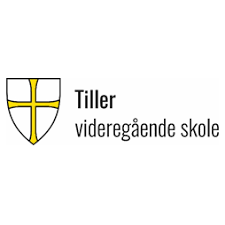 Navn:Telefonnummer:E- post adresse:Oppholdstid i Norge (Ankomst):Morsmål:Skole/ fagEr du fornøyd med skoleplassen du har fått tildelt? Hvorfor/ hvorfor ikke?Var det ditt førstevalg?Hvilke utdanning og yrkesmål har du?Er det noen fag du synes er vanskelig? Om ja, hvilke læringsmetoder kan være til hjelp?Kan du fortelle kort om tidligere skoleløp? (Oppfølgingsspørsmål: har du hatt engelsk tidligere? Hvordan hadde du det på skolen?)Har du hatt noen form for tilrettelegging i tidligere skoleløp? Om ja, hva?Sosialt /trivsel/ erfaringerHar du noen venner i klassen/ på skolen?Hva er en god lærer for deg?Vet du hvem du kan gå til på skolen om du trenger hjelp? (Lærer informerer kort om elevtjenesten og taushetsplikt)Bosituasjon/ familie/ nettverkHvem bor du sammen med?Føler du at du har noen voksne rundt deg som du kan støtte deg om du skulle ha behov for det?Hva gjør du på fritiden?Hvem er du sammen med etter skolen? Kontaktinformasjon til foresatte: (Behov for tolk?)Er det noe mer skolen bør vite om deg som vi ikke har snakket om?